Assessment Guidance Risk AssessmentRisk AssessmentRisk AssessmentRisk AssessmentRisk AssessmentRisk Assessment for the activity ofMedSoc Christmas CarollingMedSoc Christmas CarollingDate14/12/22Unit/Faculty/DirectorateMedSocAssessorBecca HeritageBecca HeritageLine Manager/SupervisorMiles DaviesSigned offPART A PART A PART A PART A PART A PART A PART A PART A PART A PART A PART A (1) Risk identification(1) Risk identification(1) Risk identification(2) Risk assessment(2) Risk assessment(2) Risk assessment(2) Risk assessment(3) Risk management(3) Risk management(3) Risk management(3) Risk managementHazardPotential ConsequencesWho might be harmed(user; those nearby; those in the vicinity; members of the public)InherentInherentInherentResidualResidualResidualFurther controls (use the risk hierarchy)HazardPotential ConsequencesWho might be harmed(user; those nearby; those in the vicinity; members of the public)LikelihoodImpactScoreControl measures (use the risk hierarchy)LikelihoodImpactScoreFurther controls (use the risk hierarchy)Slips, trips and fallsPhysical InjuryCarollers and supporters248• Any cables to be organised as best as possible • Cable ties/to be used if necessary • Floors to be kept clear and dry, and visual checks to be maintained throughout the meeting by organizers. • Extra vigilance will be paid to make sure that any spilled food products/objects are cleaned up quickly and efficiently in the area. Contact emergency services or provide first aid if necessary.• All incidents are to be reported on the as soon as possible ensuring the duty manager/health and safety officer have been informed. Follow SUSU incident report poli224If the residual risk is green, additional controls are not necessary.  Costumes/fancy dressProps/costumes causing injury or offenceParticipants/supporters111The t-shirts are charity shirts and clean scrub tops so are unlikely to cause offence111If the residual risk is green, additional controls are not necessary.  TransportVehicles collision -causing serious injuryParticipants 4312• Members are responsible for their individual safety though and are expected to act sensibly.Event organisers will be available to direct people between venues.Attendees will be encouraged to identify a ‘buddy’, this will make it easier for people to stay together. They will be encouraged (but not expected) to look out for one another224• One clear venue chosen • Contact emergency services as required 111/999Handling & Storing Money- Charity fundraiser• Theft • Individuals being mugged/robbed • Loss/misplacement leading to financial lossParticipants, supporters3412Charity Event form completed, and RAG approval will be givenSealed collection buckets with charity banner to be used.• Collection buckets to remain sealed and to not be left unattendedCollectors will prioritise own safety, advised to not confront any potential thief. If confronted will give up the funds.236In the event of theft committee members will: • Highlight the incident to any community police officers in the area/report to 111 • Report to SUSU Duty manager and Complete a SUSU incident reportAdverse Weather• Injury • Illness • Slipping • BurnsAll4312• Lead organiser to check the weather are suitable for activities on the day• Warn those attending to prepare by wearing appropriate clothing and footwear e.g. via social media posts, email invites414If adverse weather is too extreme to be controlled, the event should ultimately be cancelled or postponed to a different datePART B – Action PlanPART B – Action PlanPART B – Action PlanPART B – Action PlanPART B – Action PlanPART B – Action PlanPART B – Action PlanPART B – Action PlanRisk Assessment Action PlanRisk Assessment Action PlanRisk Assessment Action PlanRisk Assessment Action PlanRisk Assessment Action PlanRisk Assessment Action PlanRisk Assessment Action PlanRisk Assessment Action PlanPart no.Action to be taken, incl. CostBy whomTarget dateTarget dateReview dateOutcome at review dateOutcome at review date1Becca to share risk assessment for participants to read Becca12/12/2212/12/2212/12/22CompleteComplete2Weather to be checked for adverse (snow) and participants advised to dress appropriatelyBecca12/12/2212/12/2212/12/22CompleteCompleteResponsible manager’s signature: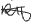 Responsible manager’s signature:Responsible manager’s signature:Responsible manager’s signature:Responsible manager’s signature:Responsible manager’s signature: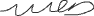 Responsible manager’s signature:Responsible manager’s signature:Print name: Becca HeritagePrint name: Becca HeritagePrint name: Becca HeritagePrint name: Becca HeritageDate: 12/12/22Print name: Miles DaviesPrint name: Miles DaviesDate:12/12/22 EliminateRemove the hazard wherever possible which negates the need for further controlsIf this is not possible then explain whySubstituteReplace the hazard with one less hazardousIf not possible then explain whyPhysical controlsExamples: enclosure, fume cupboard, glove boxLikely to still require admin controls as wellAdmin controlsExamples: training, supervision, signagePersonal protectionExamples: respirators, safety specs, glovesLast resort as it only protects the individualLIKELIHOOD5510152025LIKELIHOOD448121620LIKELIHOOD33691215LIKELIHOOD2246810LIKELIHOOD11234512345IMPACTIMPACTIMPACTIMPACTIMPACTImpactImpactHealth & Safety1Trivial - insignificantVery minor injuries e.g. slight bruising2MinorInjuries or illness e.g. small cut or abrasion which require basic first aid treatment even in self-administered.  3ModerateInjuries or illness e.g. strain or sprain requiring first aid or medical support.  4Major Injuries or illness e.g. broken bone requiring medical support >24 hours and time off work >4 weeks.5Severe – extremely significantFatality or multiple serious injuries or illness requiring hospital admission or significant time off work.  LikelihoodLikelihood1Rare e.g. 1 in 100,000 chance or higher2Unlikely e.g. 1 in 10,000 chance or higher3Possible e.g. 1 in 1,000 chance or higher4Likely e.g. 1 in 100 chance or higher5Very Likely e.g. 1 in 10 chance or higher